Task: to write instructions to make a wormeryWrite a title and find a picture for you introduction!Can you find pictures to go with the equipment?	Sticky tape	Spoon	Plastic bottle 	Rubber band	Scissorsworms don’t like them!						wash your hands!Put the worms back into their habitat. 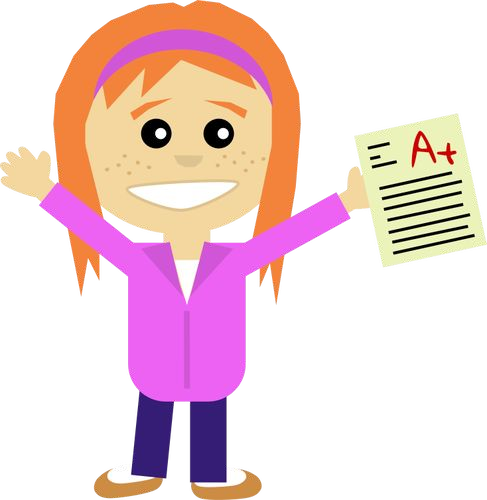 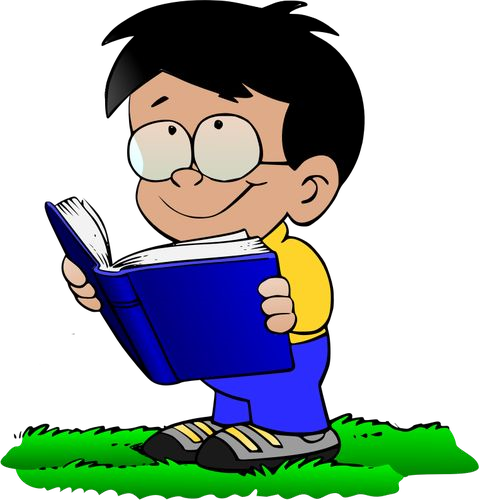 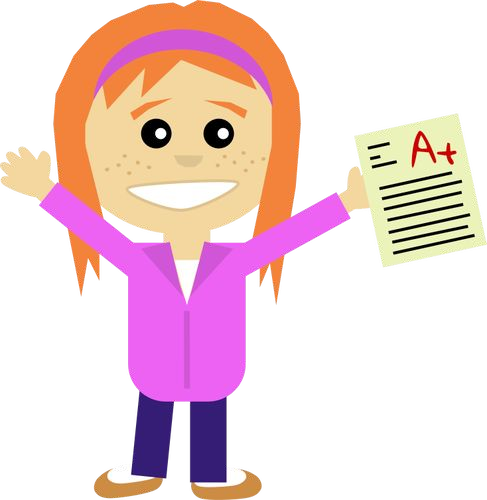 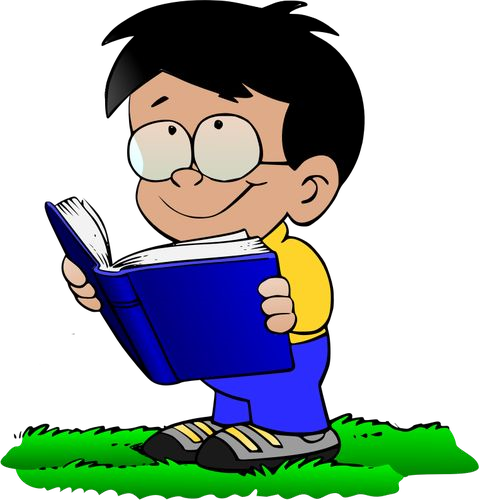 